ВОРОНЕЖСКАЯ ОБЛАСТЬЗАКОНОБ УСТАНОВЛЕНИИ ПРЕДЕЛЬНЫХ СРОКОВ, НА КОТОРЫЕ МОГУТЗАКЛЮЧАТЬСЯ ДОГОВОРЫ НА УСТАНОВКУ И ЭКСПЛУАТАЦИЮ РЕКЛАМНЫХКОНСТРУКЦИЙ НА ТЕРРИТОРИИ ВОРОНЕЖСКОЙ ОБЛАСТИПринят областной Думой31 октября 2013 годаНастоящий Закон Воронежской области устанавливает предельные сроки, на которые могут заключаться договоры на установку и эксплуатацию рекламных конструкций, в зависимости от типов и видов рекламных конструкций и применяемых технологий демонстрации рекламы на территории Воронежской области.Статья 1. Основные понятия, используемые в настоящем Законе Воронежской областиВ целях настоящего Закона Воронежской области используются понятия, предусмотренные Федеральным законом от 13 марта 2006 года N 38-ФЗ "О рекламе".Статья 2. Предельные сроки, на которые могут заключаться договоры на установку и эксплуатацию рекламных конструкций1. Предельные сроки, на которые могут заключаться договоры на установку и эксплуатацию рекламных конструкций, в зависимости от типов и видов рекламных конструкций и применяемых технологий демонстрации рекламы устанавливаются согласно приложению к настоящему Закону Воронежской области.2. Утратила силу. - Закон Воронежской области от 05.03.2021 N 13-ОЗ.Статья 3. Вступление в силу настоящего Закона Воронежской областиНастоящий Закон Воронежской области вступает в силу по истечении 10 дней со дня его официального опубликования.Губернатор Воронежской областиА.В.ГОРДЕЕВг. Воронеж,06.11.2013N 162-ОЗПриложениек ЗаконуВоронежской области"Об установлении предельных сроков, на которыемогут заключаться договоры на установку иэксплуатацию рекламных конструкцийна территории Воронежской области"от 06.11.2013 N 162-ОЗ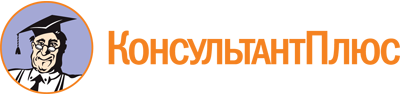 Закон Воронежской области от 06.11.2013 N 162-ОЗ
(ред. от 05.03.2021)
"Об установлении предельных сроков, на которые могут заключаться договоры на установку и эксплуатацию рекламных конструкций на территории Воронежской области"
(принят Воронежской областной Думой 31.10.2013)Документ предоставлен КонсультантПлюс

www.consultant.ru

Дата сохранения: 21.08.2023
 6 ноября 2013 годаN 162-ОЗСписок изменяющих документов(в ред. закона Воронежской области от 05.03.2021 N 13-ОЗ)Список изменяющих документов(в ред. закона Воронежской области от 05.03.2021 N 13-ОЗ)Тип рекламной конструкцииВид рекламной конструкцииПредельный срок, на который могут заключаться договоры на установку и эксплуатацию рекламных конструкций, летОтдельно стоящие рекламные конструкции- флаговые композиции;- указатели с рекламным модулем;- уникальные (нестандартные) рекламные конструкции, выполненные по индивидуальному проекту, в том числе объемно-пространственные конструкции5Отдельно стоящие рекламные конструкции- рекламные конструкции малого формата с площадью одного информационного поля менее или равной 5 кв. м независимо от способа демонстрации изображения (сити-формат (лайтпостер), тумба), за исключением электронных видеоэкранов;- рекламные конструкции среднего формата с площадью одного информационного поля равной 18 кв. м независимо от способа демонстрации изображения (щитовые установки), за исключением электронных видеоэкранов6Отдельно стоящие рекламные конструкции- рекламные конструкции большого формата с площадью одного информационного поля более 18 кв. м независимо от способа демонстрации изображения (суперсайты и пр.), за исключением электронных видеоэкранов7Отдельно стоящие рекламные конструкции- рекламные конструкции на остановочных пунктах общественного транспорта независимо от способа демонстрации изображения, за исключением электронных видеоэкранов8Отдельно стоящие рекламные конструкции- рекламные конструкции среднего формата с площадью одного информационного поля более 5 до 10 кв. м (включительно) независимо от способа демонстрации изображения (ситиборд), за исключением электронных видеоэкранов;- электронные видеоэкраны независимо от размера информационного поля10Отдельно стоящие рекламные конструкции- прочие рекламные конструкции5Рекламные конструкции на зданиях и сооружениях- указатели с рекламным модулем;- уникальные (нестандартные) рекламные конструкции, выполненные по индивидуальному проекту, в том числе объемно-пространственные конструкции5Рекламные конструкции на зданиях и сооружениях- настенные рекламные конструкции с площадью одного информационного поля менее или равной 18 кв. м независимо от способа демонстрации изображения, за исключением электронных видеоэкранов, медиафасадов6Рекламные конструкции на зданиях и сооружениях- настенные рекламные конструкции с площадью одного информационного поля более 18 кв. м независимо от способа демонстрации изображения, за исключением электронных видеоэкранов, медиафасадов7Рекламные конструкции на зданиях и сооружениях- электронные видеоэкраны независимо от размера информационного поля;- медиафасады;- крышные рекламные конструкции10Рекламные конструкции на зданиях и сооружениях- прочие рекламные конструкции5